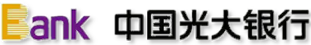 2019 第六届广州塔登高公开赛 Canton Tower Run Up GIVES International Food & Fun Fair 2019国际欢乐嘉年华Participation Form11 am to 9 pm, Sunday, 17th November, 2019Form of participation（Multiple choice）Reserve a booth（Each booth contains one 3mx3m tent, two tables, two chairs ）DonateRaffle/Lucky Draw Prizes Name of prize: __________________Amount: ________Value of prize: RMB____________Cash: RMB______________Auction item: Name of item: __________________Amount: ________ Starting price: RMB_________PerformanceName of the Programme: _________________________________________
Type: ________________ Number of performers: _________Duration: _____minutes Please attach your (high resolution) logo when you complete and return this form; the supporting logos will appear on the LED near the stage.We appreciate your completed form by email before 25 October 2019: givesiff@163.comWe will send you confirmation & further details.  www.gives.cnName of Company / Organization / Person:Contact Person[s]:Phone / Mobile: WeChat:mail:  a. Paid Booth： RMB2500 each (for companies and shops, etc.)  b.  100 % profit DONATION (only available to GIVES expat partner groups, such as international schools, consulates, etc.)Number of Booths ： ______Content of the Booth：______________________________________________________________________Electricity demand ：______Watt (If not please fill 0) (If the actual electricity usage exceeds the reported reasonable electricity consumption on the day of the activity ，we will charge additional rmb 200)Number of Booths ： ______Content of the Booth：______________________________________________________________________Electricity demand ：______Watt (If not please fill 0) (If the actual electricity usage exceeds the reported reasonable electricity consumption on the day of the activity ，we will charge additional rmb 200)